DSWD DROMIC Report #2 on the Flashflood Incident in Banaue, Ifugao as of 09 July 2022, 6PM
Situation OverviewOn 07 July 2022, a flashflood incident occurred in several barangays (Poblacion, Tam-an, Bocos, Poitan, Amganad, and Viewpoint) of Banaue, Ifugao caused by heavy rains.Source: DSWD Field Office (FO) Cordillera Administrative Region (CAR)Status of Affected Areas and Population  A total of 500 families or 1,500 persons are affected in six (6) barangays in Banaue, Ifugao (see Table 1).Table 1. Number of Affected Families / PersonsNote: Ongoing assessment and validation being conducted. Source: DSWD FO CARStatus of Displaced Population Inside Evacuation CenterThere are two (2) families or four (4) persons currently taking temporary shelter at the Poblacion Multipurpose Building in Banaue, Ifugao (see Table 2).Table 2. Number of Displaced Families / Persons Inside Evacuation CenterNote: Ongoing assessment and validation being conducted.Source: DSWD FO CAROutside Evacuation CenterThere are two (2) families or four (4) persons temporarily staying with their relatives and/or friends (see Table 3).Table 3. Number of Displaced Families / Persons Outside Evacuation CenterNote: Ongoing assessment and validation being conducted.Source: DSWD FO CARTotal Displaced PopulationThere are four (4) families or eight (8) persons taking temporarily shelter either in evacuation center or with their relatives and/or friends (see Table 4).Table 4. Total Number of Displaced Families / PersonsNote: Ongoing assessment and validation being conducted.Source: DSWD FO CARDamaged HousesA total of 433 houses were damaged; of which, two (2) are totally damaged and 431 are partially damaged in Banaue, Ifugao (see Table 5).
Table 5. Number of Damaged HousesNote: Ongoing assessment and validation being conducted.Source: DSWD FO CARCost of Humanitarian Assistance ProvidedA total of ₱1,013,299.35 worth of assistance was provided to the affected families; of which, ₱948,299.35 from the DSWD and ₱65,000.00 from the Local Government Unit (LGU) (see Table 6).Table 6. Cost of Assistance Provided to Affected Families / PersonsSource: DSWD FO CARResponse Actions and InterventionsStandby Funds and Prepositioned Relief Stockpile   Note: The Inventory Summary is as of 09 July 2022, 4PM.    Source: DSWD-DRMB and DSWD-NRLMBStandby Funds ₱548.38 million Quick Response Fund (QRF) at the DSWD Central Office.₱5 million available at DSWD FO CAR.₱60.78 million in other DSWD FOs which may support the relief needs through inter-FO augmentation.Prepositioned FFPs and Other Relief Items150,493 FFPs available in Disaster Response Centers; of which, 98,764 FFPs are at the National Resource Operations Center (NROC), Pasay City and 51,729 FFPs are at the Visayas Disaster Resource Center (VDRC), Mandaue City.24,934 FFPs available at DSWD FO CAR.370,605 FFPs in other DSWD FOs which may support the relief needs through inter-FO augmentation.₱675.65 million worth of other FNIs at NROC, VDRC, and DSWD FO warehouses.Food and Non-food Items (FNIs)Other ActivitiesPhoto Documentation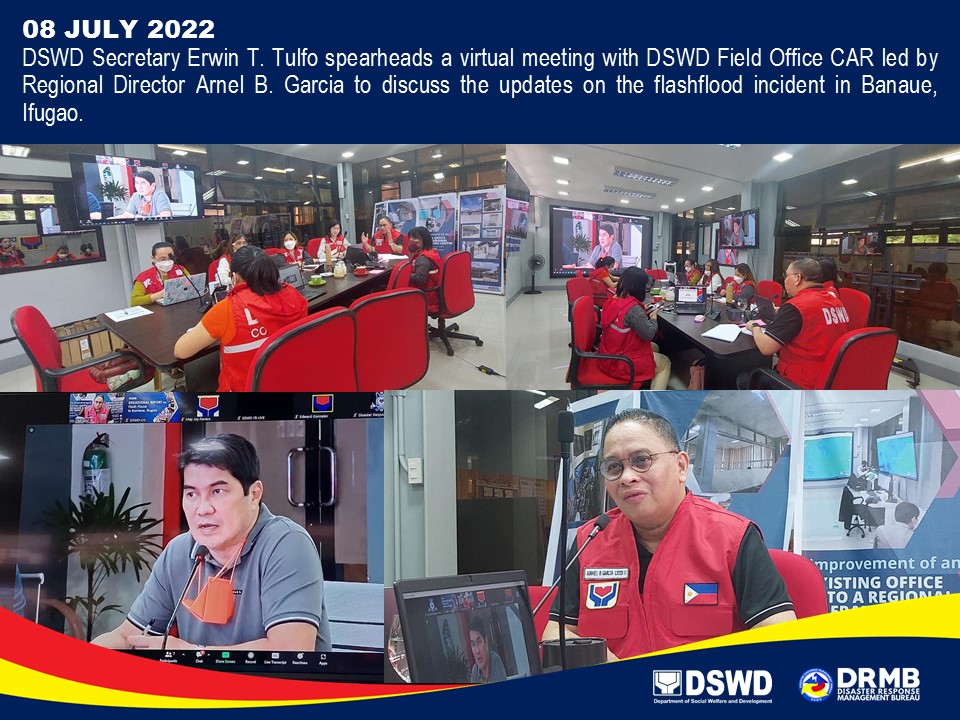 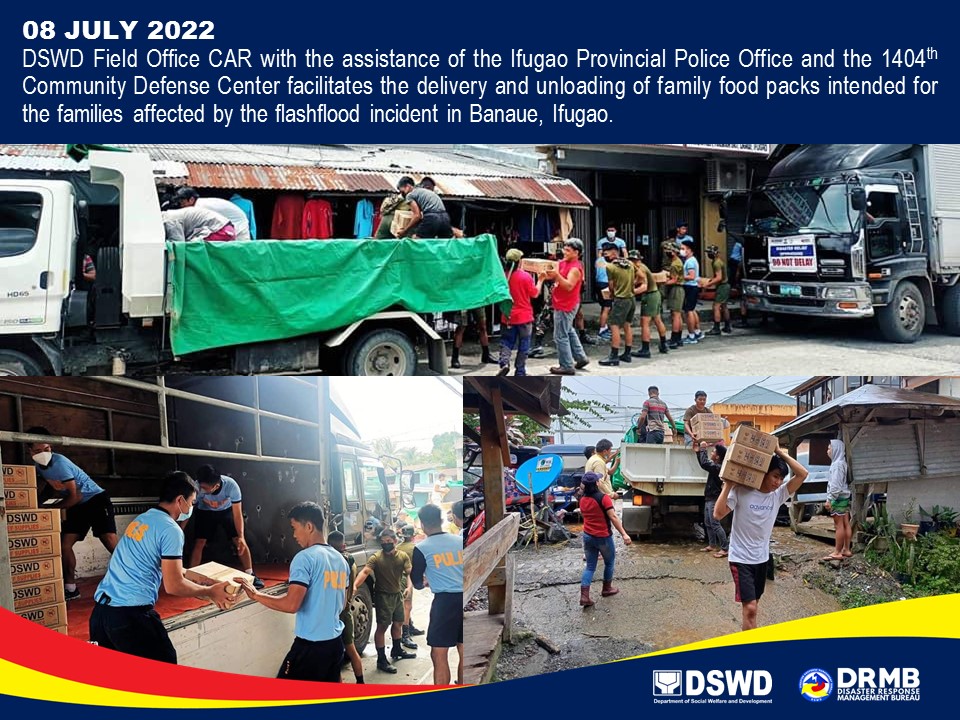 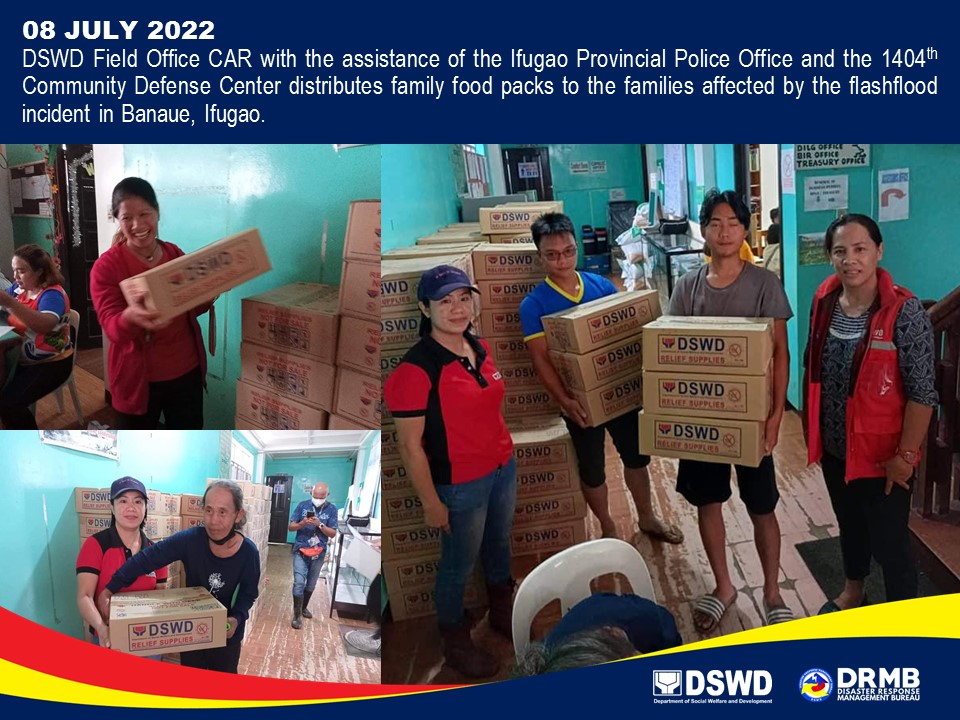 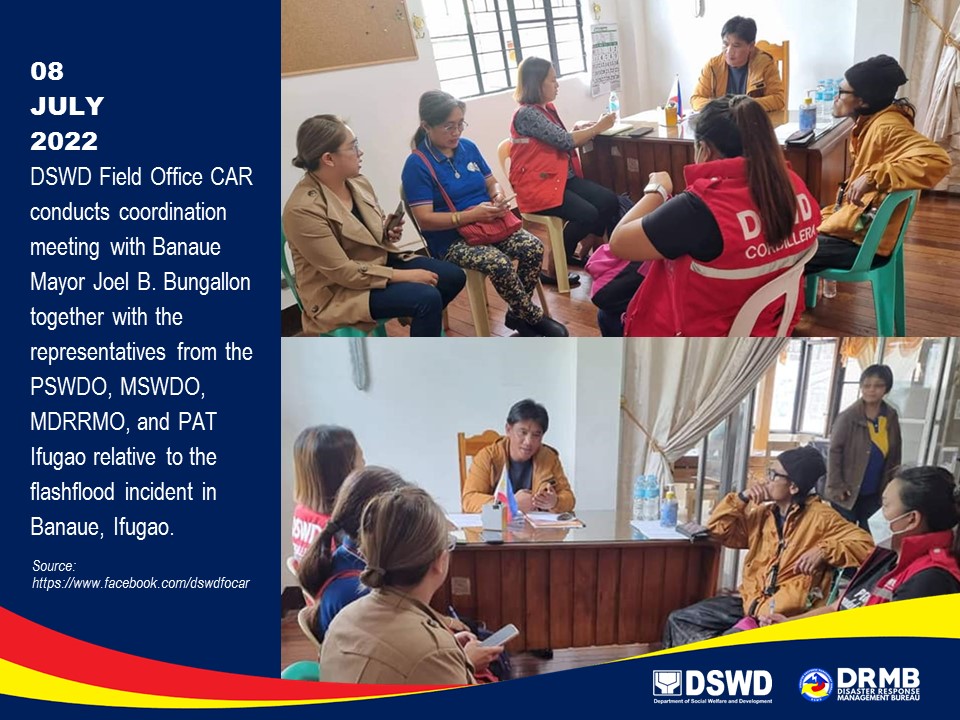 *****The Disaster Response Operations Monitoring and Information Center (DROMIC) of DSWD-DRMB is closely coordinating with DSWD FO CAR for significant disaster response updates and assistance provided.REGION / PROVINCE / MUNICIPALITY REGION / PROVINCE / MUNICIPALITY  NUMBER OF AFFECTED  NUMBER OF AFFECTED  NUMBER OF AFFECTED REGION / PROVINCE / MUNICIPALITY REGION / PROVINCE / MUNICIPALITY  Barangays  Families  Persons GRAND TOTALGRAND TOTAL6  500 1,500 CARCAR6  500 1,500 IfugaoIfugao6  500 1,500 Banaue6  500 1,500 REGION / PROVINCE / MUNICIPALITY REGION / PROVINCE / MUNICIPALITY  NUMBER OF EVACUATION CENTERS (ECs)  NUMBER OF EVACUATION CENTERS (ECs)  NUMBER OF DISPLACED  NUMBER OF DISPLACED  NUMBER OF DISPLACED  NUMBER OF DISPLACED REGION / PROVINCE / MUNICIPALITY REGION / PROVINCE / MUNICIPALITY  NUMBER OF EVACUATION CENTERS (ECs)  NUMBER OF EVACUATION CENTERS (ECs)  INSIDE ECs  INSIDE ECs  INSIDE ECs  INSIDE ECs REGION / PROVINCE / MUNICIPALITY REGION / PROVINCE / MUNICIPALITY  NUMBER OF EVACUATION CENTERS (ECs)  NUMBER OF EVACUATION CENTERS (ECs)  Families  Families  Persons PersonsREGION / PROVINCE / MUNICIPALITY REGION / PROVINCE / MUNICIPALITY  CUM  NOW  CUM  NOW  CUM  NOW GRAND TOTALGRAND TOTAL 1  1  13  2  23  4 CARCAR 1  1  13  2  23  4 IfugaoIfugao 1  1  13  2  23  4 Banaue 1  1  13  2  23  4 REGION / PROVINCE / MUNICIPALITY REGION / PROVINCE / MUNICIPALITY  NUMBER OF DISPLACED  NUMBER OF DISPLACED  NUMBER OF DISPLACED  NUMBER OF DISPLACED REGION / PROVINCE / MUNICIPALITY REGION / PROVINCE / MUNICIPALITY  OUTSIDE ECs  OUTSIDE ECs  OUTSIDE ECs  OUTSIDE ECs REGION / PROVINCE / MUNICIPALITY REGION / PROVINCE / MUNICIPALITY  Families  Families  Persons  Persons REGION / PROVINCE / MUNICIPALITY REGION / PROVINCE / MUNICIPALITY  CUM  NOW  CUM  NOW GRAND TOTALGRAND TOTAL 2  2  4  4 CARCAR 2  2  4  4 IfugaoIfugao 2  2  4  4 Banaue 2  2  4  4 REGION / PROVINCE / MUNICIPALITY REGION / PROVINCE / MUNICIPALITY  TOTAL DISPLACED SERVED  TOTAL DISPLACED SERVED  TOTAL DISPLACED SERVED  TOTAL DISPLACED SERVED REGION / PROVINCE / MUNICIPALITY REGION / PROVINCE / MUNICIPALITY  Families  Families  Persons  Persons REGION / PROVINCE / MUNICIPALITY REGION / PROVINCE / MUNICIPALITY  Total Families  Total Families  Total Persons  Total Persons REGION / PROVINCE / MUNICIPALITY REGION / PROVINCE / MUNICIPALITY  CUM  NOW  CUM  NOW GRAND TOTALGRAND TOTAL 15  4  27  8 CARCAR 15  4  27  8 IfugaoIfugao 15  4  27  8 Banaue 15  4  27  8 REGION / PROVINCE / MUNICIPALITY REGION / PROVINCE / MUNICIPALITY NO. OF DAMAGED HOUSES NO. OF DAMAGED HOUSES NO. OF DAMAGED HOUSES REGION / PROVINCE / MUNICIPALITY REGION / PROVINCE / MUNICIPALITY  Total  Totally  Partially GRAND TOTALGRAND TOTAL 433  2  431 CARCAR 433  2  431 IfugaoIfugao 433  2  431 Banaue 433  2  431 REGION / PROVINCE / MUNICIPALITYREGION / PROVINCE / MUNICIPALITYCOST OF ASSISTANCECOST OF ASSISTANCECOST OF ASSISTANCECOST OF ASSISTANCECOST OF ASSISTANCEREGION / PROVINCE / MUNICIPALITYREGION / PROVINCE / MUNICIPALITYDSWDLGUNGOsOTHERSGRAND TOTALGRAND TOTALGRAND TOTAL 948,299.35  65,000.00  - -  1,013,299.35 CARCAR 948,299.35  65,000.00  - -  1,013,299.35 IfugaoIfugao 948,299.35  65,000.00  - -  1,013,299.35 Banaue 948,299.35  65,000.00 -  -  1,013,299.35 OFFICESTANDBY FUNDS STOCKPILE  STOCKPILE  STOCKPILE TOTAL STANDBY FUNDS & STOCKPILEOFFICESTANDBY FUNDS FAMILY FOOD PACKS (FFPs) FAMILY FOOD PACKS (FFPs)OTHER FOOD AND NON-FOOD ITEMS (FNIs)TOTAL STANDBY FUNDS & STOCKPILEOFFICESTANDBY FUNDS QUANTITY TOTAL COSTOTHER FOOD AND NON-FOOD ITEMS (FNIs)TOTAL STANDBY FUNDS & STOCKPILETOTAL614,156,574.80 546,032 339,464,527.27 675,650,712.23 1,629,271,814.30 DSWD CO548,378,151.49 - - - 548,378,151.49 NRLMB NROC- 98,764 64,031,320.00 108,138,933.36 172,170,253.36 NRLMB VDRC- 51,729 32,742,910.00 51,409,005.80 84,151,915.80 DSWD FO CAR5,000,819.12 24,934 16,705,471.26 36,400,523.47 58,106,813.85 Other FOs60,777,604.19 370,605 225,984,826.01 479,702,249.60 766,464,679.80 DATEACTIVITIES09 July 2022DSWD FO CAR unloaded 1,300 FFPs at Lagawe satellite warehouse in Ifugao.08 July 2022DSWD FO CAR delivered 1,000 FFPs as prepositioned goods at PAT Ifugao.DSWD FO CAR assisted the PLGU Ifugao in the hauling 1,000 FFPs bound to Banaue, Ifugao.DATEACTIVITIES09 July 2022DSWD FO CAR Psychosocial Support Program (PSP) Team is on standby for possible deployment to Ifugao.The Crisis Intervention Section (CIS) of DSWD FO CAR is on standby for possible provision of assistance to affected families and individuals.DSWD FO CAR coordinated with the Department of Human Settlements and Urban Development (DHSUD) for possible shelter assistance to families with damaged houses.08 July 2022DSWD FO CAR discussed updates and actions taken to Sec. Erwin T. Tulfo in a virtual meeting.DSWD FO CAR coordinated with DSWD FO II for possible augmentation support from Nueva Vizcaya to Ifugao.The Regional Quick Response Team (QRT) of DSWD FO CAR was alerted to be on standby for possible deployment.The Disaster Response Management Division (DRMD) and PAT Ifugao QRTs were activated to continuously monitor the incident and ensure the availability of FFPs.DSWD FO CAR coordinated with the Office of Civil Defense (OCD) and Department of Public Works and Highways (DPWH) for the possible delivery of FFPs to Mountain Province satellite warehouse as need arises.Prepared by:AARON JOHN B. PASCUAReleased by:MARC LEO L. BUTAC